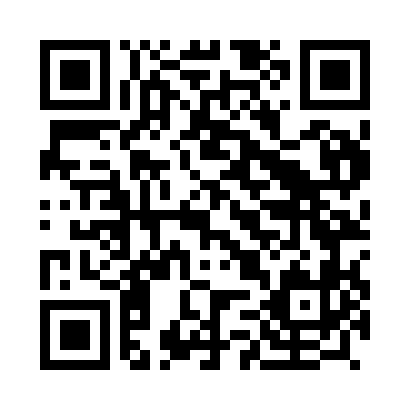 Prayer times for Dianteiro, PortugalMon 1 Apr 2024 - Tue 30 Apr 2024High Latitude Method: Angle Based RulePrayer Calculation Method: Muslim World LeagueAsar Calculation Method: HanafiPrayer times provided by https://www.salahtimes.comDateDayFajrSunriseDhuhrAsrMaghribIsha1Mon5:437:171:376:077:589:262Tue5:427:151:376:087:599:273Wed5:407:131:376:088:009:294Thu5:387:121:366:098:019:305Fri5:367:101:366:108:029:316Sat5:347:091:366:108:039:327Sun5:327:071:356:118:049:348Mon5:307:061:356:128:059:359Tue5:297:041:356:128:069:3610Wed5:277:021:356:138:089:3811Thu5:257:011:346:148:099:3912Fri5:236:591:346:148:109:4013Sat5:216:581:346:158:119:4114Sun5:196:561:346:168:129:4315Mon5:176:551:336:168:139:4416Tue5:166:531:336:178:149:4617Wed5:146:521:336:178:159:4718Thu5:126:501:336:188:169:4819Fri5:106:491:326:198:179:5020Sat5:086:471:326:198:189:5121Sun5:066:461:326:208:199:5222Mon5:046:451:326:208:209:5423Tue5:036:431:326:218:219:5524Wed5:016:421:326:228:229:5725Thu4:596:401:316:228:239:5826Fri4:576:391:316:238:2410:0027Sat4:556:381:316:238:2510:0128Sun4:546:361:316:248:2610:0229Mon4:526:351:316:258:2710:0430Tue4:506:341:316:258:2810:05